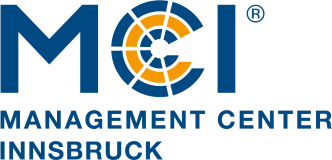 COURSE DESCRIPTION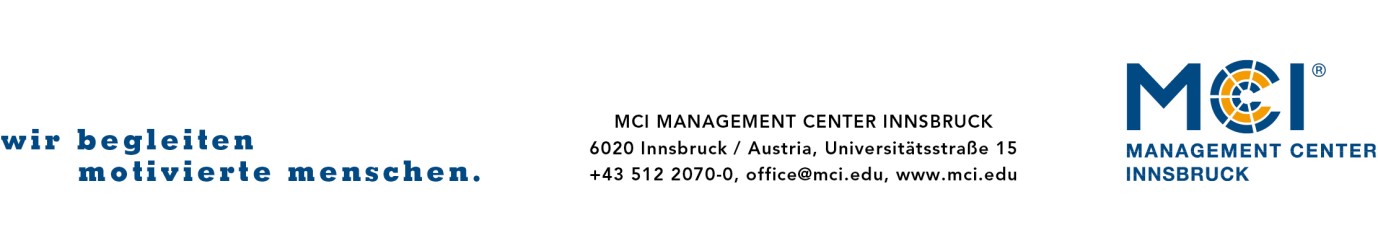 GENERAL DATACourse Unit TitleLevel of Course UnitECTS credits allocatedPreferred time period SPECIAL INFORMATIONName of lecturer(s)	Objective of the course (Learning  Outcomes)Mode of delivery: Course contents	Recommended readingPlanned learning activities and teaching methodsAssessment methods and criteria  